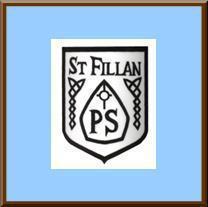 Vision:	At St. Fillan’s Primary School we believe that all persons are created by God, unique and equal.  The whole school community strives to build up an ethos that is based upon Gospel Values.  	St. Fillan’ Primary School aspires to be a centre of excellence and achievement, one which provides the highest quality of education.  We believe that children learn best and fulfil their potential in a secure and happy environment where they are confident, valued and trusted.  	We promote creativity and enthusiasm because we believe that children should enjoy their learning and also be challenged to develop to their fullest potential.  All children are valued, supported and encouraged to participate in the life of the school and the wider community.Values:	The words below are a selection that the children decided would be the most important to include in the Values of our school community.	Faith, Trust, Team Work, Respect, Responsibility, SuccessAIMS:We aim to provide a stimulating, inclusive and appropriate curriculum in line with Curriculum for Excellence which will be:Responsive to the principles of curriculum design and full implementation of Curriculum for Excellence experiences and outcomes in meeting the needs of all of our pupilsEffective in ensuring that our school curriculum is a stimulus for personal achievement and that all pupils aim high and achieve to their fullest potentialStaffed and resourced to the best of our abilityDelivered using a variety of active and collaborative teaching and learning approachesWe aim to improve the standard of attainment and achievement within the school by:Providing a review of learning and planning of next steps to ensure appropriate support, challenge and pace of learningEnsuring that pupils have access to learning activities and experiences which meet their needs and barriers to learning are addressedEffective tracking of pupil progress and achievement and use of a range of assessments throughout  the learning journeyOpportunities are varied, planned and celebrated to recognise wider achievementWe aim to provide quality learning and teaching by:Engaging in professional reflection and evaluation of new initiatives in educationDeveloping creative and innovative practice at all stagesEffective use of assessment information to identify next steps in learningEnsuring the use of Technologies permeate the curriculumInvolving parents in their child’s learningProviding opportunities for our pupils to assess their own progress and regulary engage in self and peer assessmentWe aim to support pupils by:Building their confidence, self respect and self esteemDeveloping positive behaviours that demonstrate a sense of individual and collective responsibilityDeveloping informed attitudes towards leading a healthy and active lifestylePromoting pupil involvement in the life of the wider communityMaintaining effective partnerships with other agencies to offer maximum support for our pupils Developing life skills and attitudes that will prepare them for the world of workWe aim to create a positive school ethos by:Ensuring the school values of St. Fillan’s Primary School become part of the day to day life of the schoolCreating a safe, relaxed and happy teaching environmentEnsuring staff, pupils and parents are valuedEnsuring staff and pupils are encouraged and motivated as fully as possibleEnsuring that visitors are welcomedEnsuring trust and co-operation amongst staff and parentsBuilding effective relationships with the Parent Council, parish, community and other agenciesWe aim to support staff to develop to their full potential by:Creating a strong collegiate school team which operates in an atmosphere of openness, support and effective communicationEnsuring professional development of staff supports national, authority and individual needsReviewing resources and accommodation to meet the demands of a changing curriculumAnnual staff review which informs classroom practice and supports continuous improvement for learnersWe aim to secure improvement and respond to educational change by:Maintaining rigorous self evaluation proceduresEnsuring an effective and responsive consultation processesActive participation of whole school community in planning for improvementDeveloping leadership roles at all levels to bring about change and improvementProviding high quality provision which promotes continuous improvementWorking with our school community and partner agencies to evaluate provision for all stakeholders